K3 – D – 22.3.21Milí studenti, vyplňte si následující dva pracovní listy. Ten první vyplněný mi odešlete, ten druhý si také vyplňte, ale pokud můžete tak si ho i vytiskněte kvůli té mapce, kde je vidět rozdělení Evropy na Dohodu a Centrální mocnosti a neposílejte.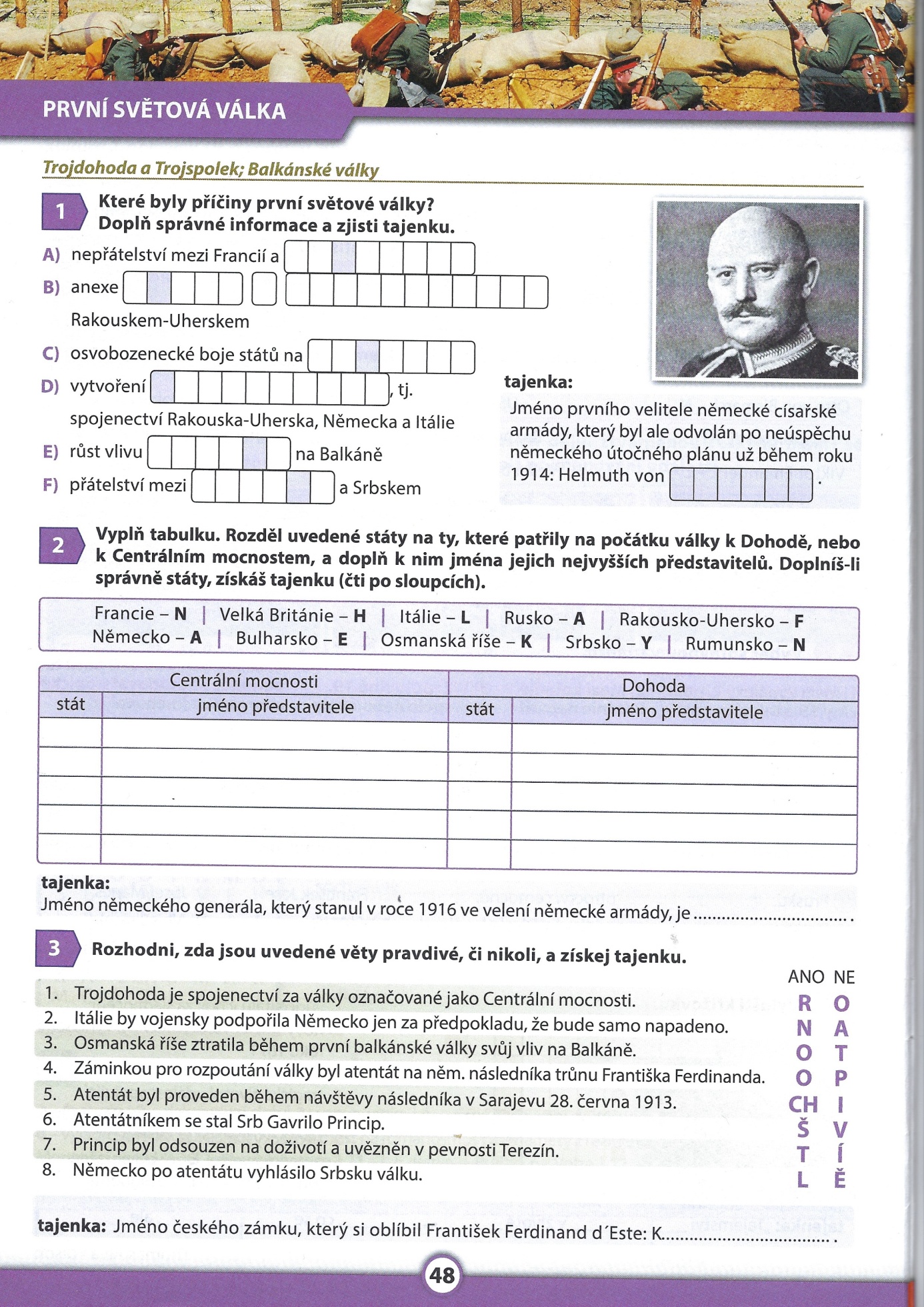 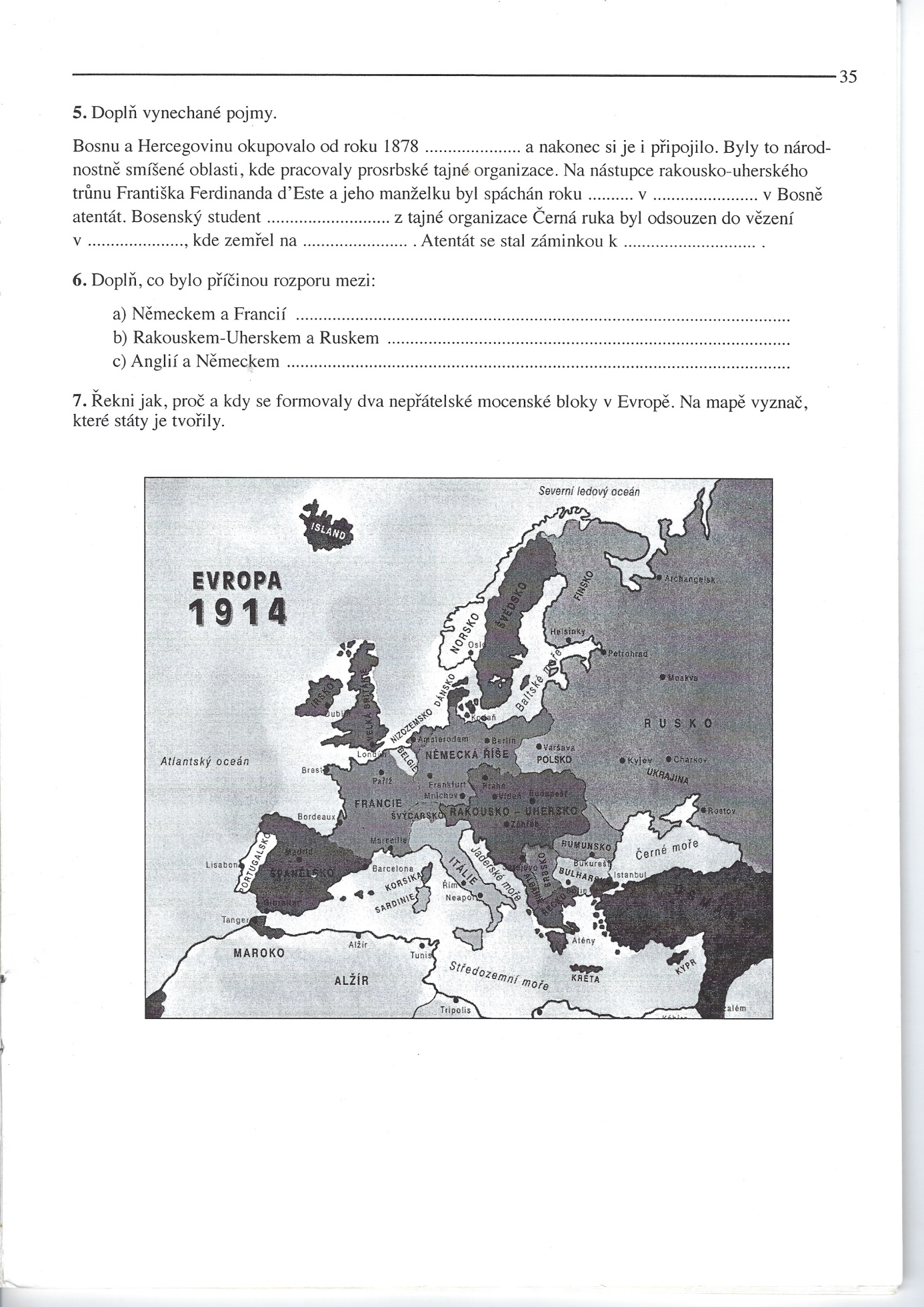 